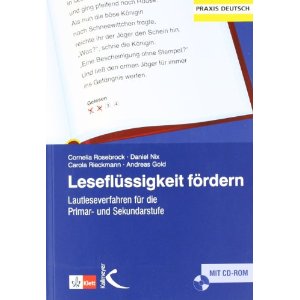 Cornelia Rosebrock, Daniel Nix, Carola Rieckmann, Andreas GoldLeseflüssigkeit fördern.Lautleseverfahren für die Primar- und SekundarstufeIn der Reihe Praxis DeutschHerausgegeben von Jürgen Baurmann und Clemens Kammler© 2011. Kallmeyer in Verbindung mit KlettFriedrich Verlag GmbHD-30926 SeelzeAlle Rechte vorbehalten.www.friedrich-verlag.de